نمونه فرم‌ها و تعاملات آزمایشگاه نرم افزارنامه‌هایی که از جانب مرکز توسعه تجارت الکترونیکی، متقاضی و آزمایشگاه طرف اعتماد تکمیل و ارائه می‌گردد، می‌بایست حتماً در سربرگ سازمان/شرکت آن‌ها باشد. در ادامه قالب کلیه فرم‌های موردنیاز جهت تعاملات آورده شده است.نمونه فرم 1 (درخواست تشکیل پرونده)تاریخ ...................................شماره ..................................پیوست ................................     ریاست محترم مرکز توسعه تجارت الکترونیکیبا سلامپیرو آزمون و ارزیابی محصول مورداستفاده در زیرساخت کلید عمومی کشور توسط آن مرکز محترم، سازمان/شرکت ................................ با مشخصات مندرج در جدول ذیل، درخواست آزمون و ارزیابی محصول را تقدیم می‌دارد.مهرسازمان/شرکت و امضانمونه فرم 2 (تشکیل پرونده)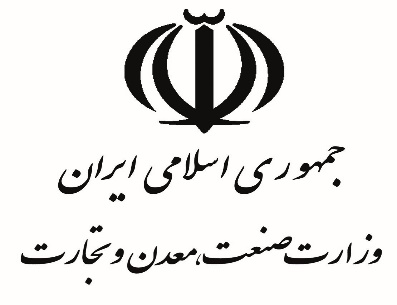 تاريخ ...................................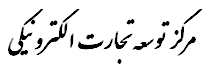 شماره ..................................پیوست ................................     سازمان / شرکت محترم ..........................................با سلامبازگشت به نامه شماره ............................ به تاریخ ............................ در خصوص درخواست آزمون و ارزیابی محصول ........................... آن سازمان / شرکت محترم، بدین‌وسیله به اطلاع می‌رساند، محصول موردنظر با شماره پرونده ................................ جهت آزمون و ارزیابی به آزمایشگاه معرفی می‌گردد.لازم است مطابق با راهنمای فرایند آزمون و ارزیابی محصول، کلیه مستندات مربوطه را (در یک نسخه فیزیکی و قالب PDF) تهیه نموده و حداکثر تا تاریخ ............................ به آزمایشگاه ................................................. تحویل نمایید.مهر و امضارییس مرکز توسعه تجارت الکترونیکیرونوشت: آزمایشگاه ............................................................... جهت اطلاعنمونه فرم 3 (تحویل مستندات سامانه صدور و مدیریت گواهی) - محرمانه		تاریخ ...................................شماره ..................................پیوست ................................     ریاست محترم آزمایشگاه .................................با سلامعطف به نامه شماره ...................... به تاریخ ............................ در خصوص انجام عملیات آزمون و ارزیابی محصول با شماره پرونده ................................، مستندات و مدارک ذیل به پیوست جهت تحویل ارائه می‌گردد:مهر سازمان/شرکت و امضارونوشت:دفتر امنیت فضای تبادل اطلاعات تجاری، مرکز توسعه تجارت الکترونیکی، جهت اطلاعنمونه فرم 3 (تحویل مستندات نرم‌افزار کاربردی PKE) - محرمانهتاریخ ...................................شماره ..................................پیوست ................................     ریاست محترم آزمایشگاه .................................با سلامعطف به نامه شماره ...................... به تاریخ ............................ در خصوص انجام عملیات آزمون و ارزیابی محصول با شماره پرونده ................................، مستندات و مدارک ذیل به پیوست جهت تحویل ارائه می‌گردد:مهر سازمان/شرکت و امضارونوشت: دفتر امنیت فضای تبادل اطلاعات تجاری، مرکز توسعه تجارت الکترونیکی، جهت اطلاعنمونه فرم 3 (تحویل مستندات ابزار توسعه PKE یا PKE SDK) - محرمانهتاریخ ...................................شماره ..................................پیوست ................................     ریاست محترم آزمایشگاه ................................. با سلامعطف به نامه شماره ...................... به تاریخ ............................ در خصوص انجام عملیات آزمون و ارزیابی محصول با شماره پرونده ................................، مستندات و مدارک ذیل به پیوست جهت تحویل ارائه می‌گردد:مهر سازمان/شرکت و امضارونوشت:دفتر امنیت فضای تبادل اطلاعات تجاری، مرکز توسعه تجارت الکترونیکی، جهت اطلاعنمونه فرم 4 (اعلام نقص در مستندات) - محرمانهتاریخ ...................................شماره ..................................پیوست ................................     سازمان / شرکت محترم .. ........................................با سلامبازگشت به نامه شماره ..................................... به تاریخ ......................................... در خصوص تحویل مستندات مرتبط جهت ارزیابی محصول آن سازمان / شرکت محترم با شماره پرونده ..................................، بدین‌وسیله اشکالات موجود در مستندات دریافتی را به شرح جدول زیر اعلام می‌دارد:به‌منظور ادامه فرایند آزمون و ارزیابی، لازم است تا تاریخ ....................... نسبت به تکمیل و ارسال مستندات ناقص اقدام نمایید.مهر و امضاریاست آزمایشگاه ............................رونوشت:دفتر امنیت فضای تبادل اطلاعات تجاری، مرکز توسعه تجارت الکترونیکی، جهت اطلاعنمونه فرم 5 (تعیین نوبت نصب)تاریخ ...................................شماره ..................................پیوست ................................     سازمان / شرکت محترم ..........................................با سلامبازگشت به نامه شماره .................................. به تاریخ ................................... در خصوص تحویل اسناد، بدین‌وسیله به اطلاع می‌رساند مستندات دریافت شده کامل بوده و نوبت نصب محصول آن سازمان / شرکت محترم با شماره پرونده ..................... از تاریخ ........................، ساعت .................... تا تاریخ ........................، ساعت ..................... می‌باشد.مهر و امضاریاست آزمایشگاه ............................رونوشت:دفتر امنیت فضای تبادل اطلاعات تجاری، مرکز توسعه تجارت الکترونیکی، جهت اطلاعنمونه فرم 6 (تأیید / عدم تأیید نصب سامانه صدور و مدیریت گواهی) - محرمانهتاریخ ...................................شماره ..................................پیوست ................................     سازمان / شرکت محترم ..........................................با سلامپیرو نامه شماره ....................... به تاریخ ..................... در خصوص نصب/پیکربندی تجهیزات محصول ....................... با شماره پرونده ................................، به اطلاع می‌رساند، نصب / پیکربندی تجهیزات زیر در تاریخ .......................... انجام شده است. نصب/پیکربندی تجهیزات ذیل مورد تأیید می‌باشد/ نمی‌باشد:مهر و امضاریاست آزمایشگاه ............................رونوشت:دفتر امنیت فضای تبادل اطلاعات تجاری، مرکز توسعه تجارت الکترونیکی، جهت اطلاعنمونه فرم 6 (تأیید /عدم تأیید نصب نرم‌افزار کاربردی PKE) - محرمانهتاریخ ...................................شماره ..................................پیوست ................................     سازمان / شرکت محترم ..........................................با سلامپیرو نامه شماره ......................... به تاریخ .................. در خصوص نصب / پیکربندی تجهیزات محصول ....................... با شماره پرونده ................................، به اطلاع می‌رساند، نصب / پیکربندی تجهیزات زیر در تاریخ ....................... انجام شده است. نصب / پیکربندی تجهیزات ذیل مورد تأیید می‌باشد/ نمی‌باشد:مهر و امضاریاست آزمایشگاه ............................رونوشت:دفتر امنیت فضای تبادل اطلاعات تجاری، مرکز توسعه تجارت الکترونیکی، جهت اطلاعنمونه فرم 7 (نوبت نصب مجدد/اصلاح پیکربندی)تاریخ ...................................شماره ..................................پیوست ................................     سازمان / شرکت محترم ..........................................با سلامپیرو عدم موفقیت/نقص در نصب و راه‌اندازی/پیکربندی محصول با شماره پرونده ..................................، بدین‌وسیله به اطلاع می‌رساند، نوبت نصب مجدد/اصلاح پیکربندی محصول آن سازمان / شرکت محترم از تاریخ ........................، ساعت .................... تا تاریخ ........................، ساعت ..................... می‌باشد.مهر و امضاریاست آزمایشگاه ............................رونوشت:دفتر امنیت فضای تبادل اطلاعات تجاری، مرکز توسعه تجارت الکترونیکی، جهت اطلاعنمونه فرم 8 (برآورد زمان و هزینه)تاریخ ...................................شماره ..................................پیوست ................................     سازمان / شرکت محترم ..........................................با سلامبدین‌وسیله به اطلاع می‌رساند، زمان تعیین‌شده جهت آزمون و ارزیابی محصول ................................... با شماره پرونده ..........................................، از تاریخ .................................... به مدت ..................................... تخمین زده می‌شود و برآورد هزینه آزمون و ارزیابی با توجه به فاکتور پیوست به شماره ............................... به مبلغ .................................... ریال می‌باشد. لازم به ذکر است زمان شروع ارزیابی منوط به تسویه‌حساب می‌باشد.مهر و امضاریاست آزمایشگاه ............................رونوشت:دفتر امنیت فضای تبادل اطلاعات تجاری، مرکز توسعه تجارت الکترونیکی، جهت اطلاعنمونه فرم 9 (درخواست ارزیابی کد منبع)تاریخ ...................................شماره ..................................پیوست ................................     ریاست محترم مرکز توسعه تجارت الکترونیکیعطف به نامه شماره .......................... به تاریخ .................... در خصوص آزمون و ارزیابی محصول .......................... سازمان / شرکت ........................... با عنوان .............................. و شماره پرونده ................................. احتراماً بدین‌وسیله به اطلاع می‌رساند، آزمایشگاه جهت آزمون و ارزیابی محصول مزبور نیازمند به ارزیابی کد منبع می‌باشد. خواهشمند است تصمیم مقتضی را اعلام نمایید.مهر و امضاریاست آزمایشگاه ............................نمونه فرم 10 (پاسخ به درخواست ارزیابی کد منبع)تاريخ ...................................شماره ..................................پیوست ................................     ریاست محترم آزمایشگاه .................................با سلامبازگشت به نامه شماره ......................... به تاریخ ................................ در خصوص درخواست ارزیابی کد منبع محصول .................................. با شماره پرونده ........................... توسط آن آزمایشگاه محترم، به اطلاع می‌رساند مرکز توسعه تجارت الکترونیکی، نیاز به ارزیابی کد منبع محصول را تأیید/ رد می‌نماید.مهر و امضارییس مرکز توسعه تجارت الکترونیکیرونوشت:           سازمان / شرکت ...................................، جهت اقدام لازمنمونه فرم 11 (پایان / توقف در عملیات ارزیابی) - محرمانهتاریخ ...................................شماره ..................................پیوست ................................     ریاست محترم مرکز توسعه تجارت الکترونیکیاحتراماً در خصوص درخواست آزمون و ارزیابی محصول ........................................... با شماره پرونده .............................، بدین‌وسیله به اطلاع می‌رساند عملیات آزمون و ارزیابی محصول به پایان رسیده است. به پیوست، کلیه مستندات تحویل‌شده به همراه گزارش عملیات ارسال می‌گردد. مهر و امضاریاست آزمایشگاه ............................نمونه فرم 12 (عدم انطباق) - محرمانهتاریخ ...................................شماره ..................................پیوست ................................     ریاست محترم آزمایشگاه .................................با سلامبازگشت به نامه شماره .......................... به تاریخ ......................... در خصوص اتمام گزارش ارزیابی محصول ......................................... به شماره پرونده ................................، متعلق به ...................................، به اطلاع می‌رساند، بر اساس بررسی‌های انجام‌گرفته توسط بازرس این مرکز، ارزیابی محصول مزبور، مورد تأیید نمی‌باشد؛ لذا لیست موارد عدم تطابق به پیوست ارسال می‌گردد. لازم است در اسرع وقت نسبت به اصلاحات لازم اقدام و گزارش اصلاحی را ارسال نمایید. مهر و امضارییس مرکز توسعه تجارت الکترونیکینمونه فرم 13 (صورتحساب)تاریخ ...................................شماره ..................................پیوست ................................     سازمان / شرکت محترم ..........................................با سلامپیرو نامه شماره .................................... به تاریخ ................................... در خصوص هزینه عملیات آزمون و ارزیابی محصول ..................................... به شماره پرونده ................................، بدین‌وسیله صورتحساب آزمون و ارزیابی جهت تسویه‌حساب، به پیوست ارسال می‌گردد.مهر و امضاریاست آزمایشگاه ............................رونوشت:	دفتر امنیت فضای تبادل اطلاعات تجاری، مرکز توسعه تجارت الکترونیکی، جهت اطلاعنمونه فرم 14 (نتیجه نهایی ارزیابی) - محرمانهتاريخ ...................................شماره ..................................پیوست ................................     سازمان / شرکت محترم ..........................................با سلامبازگشت به نامه شماره ..................................... به تاریخ ........................................ در خصوص درخواست آزمون و ارزیابی محصول ................................... به شماره پرونده ....................................، به اطلاع می‌رساند، آزمون و ارزیابی محصول  است.   به همراه اسناد مرتبط با محصول به پیوست ارسال می‌گردد.مهر و امضارییس مرکز توسعه تجارت الکترونیکیرونوشت:	آزمایشگاه ..................................................، جهت اطلاعنمونه فرم 15 (درخواست تکرار ارزیابی)تاریخ ...................................شماره ..................................پیوست ................................     ریاست محترم مرکز توسعه تجارت الکترونیکیبازگشت به نامه شماره ................................................. به تاریخ ...............................................، در خصوص عدم موفقیتی ارزیابی محصول به شماره پرونده ............................................. بدین‌وسیله درخواست مهلت جهت رفع خطاها و اشکالات به مدت ............................. و تکرار ارزیابی را اعلام می‌دارد.مهرسازمان/شرکت و امضانمونه فرم 16 (مجوز تکرار ارزیابی)تاريخ ...................................شماره ..................................پیوست ................................     سازمان / شرکت محترم ..........................................با سلامبازگشت به نامه شماره ............................ به تاریخ ............................ در خصوص درخواست تکرار آزمون و ارزیابی محصول ........................... آن سازمان / شرکت محترم، بدین‌وسیله به اطلاع می‌رساند، محصول موردنظر با شماره پرونده ................................ جهت آزمون و ارزیابی به آزمایشگاه معرفی می‌گردد.لازم است مطابق با گام دوم از فرایند آزمون و ارزیابی محصول، کلیه مستندات مربوطه را در یک نسخه فیزیکی و قالب PDF) تهیه نموده و حداکثر تا تاریخ ............................ به آزمایشگاه ................................................. تحویل نمایید.مهر و امضارییس مرکز توسعه تجارت الکترونیکیرونوشت: آزمایشگاه ............................................................... جهت اطلاعنمونه فرم 17 (انصراف از ادامه ارزیابی)تاریخ ...................................شماره ..................................پیوست ................................     ریاست محترم مرکز توسعه تجارت الکترونیکیبازگشت به نامه شماره ................................................. به تاریخ ...............................................، در خصوص عدم موفقیتی ارزیابی محصول به شماره پرونده ............................................. بدین‌وسیله، انصراف خود را از ادامه فرایند ارزیابی محصول موردنظر اعلام می‌دارد.مهرسازمان/شرکت و امضانمونه فرم 18 (نقص پیکربندی)تاریخ ...................................شماره ..................................پیوست ................................     سازمان / شرکت محترم ..........................................با سلامبازگشت به نامه شماره ..................................... به تاریخ ........................................ در خصوص درخواست آزمون و ارزیابی محصول ................................... به شماره پرونده ....................................، به اطلاع می‌رساند، آزمون و ارزیابی محصول به دلیل مشکلات پیکربندی تکمیل نگردیده است و خلاصه اشکالات پیکربندی به پیوست ارسال می‌گردد.	به‌منظور رفع مشکلات پیکربندی از تاریخ ........................... ساعت ........... تا تاریخ .................. ساعت ............... به آزمایشگاه .............................................. مراجعه نمایید. مهر و امضاریاست آزمایشگاه..........................رونوشت:	دفتر امنیت فضای تبادل اطلاعات تجاری، مرکز توسعه تجارت الکترونیکی، جهت اطلاعنمونه فرم 19 (اطلاع‌رسانی پرداخت)تاریخ ...................................شماره ..................................پیوست ................................     ریاست محترم آزمایشگاه ...............................................با سلامبازگشت به نامه شماره ............................ به تاریخ ............................. در خصوص ارسال صورتحساب ارزیابی محصول ............... با شماره پرونده ...........................، بدین‌وسیله به اطلاع می‌رساند، هزینه درخواست شده با شماره فیش ................... پرداخت گردیده است و فیش مذکور به پیوست است.                                                                                                                  مهر سازمان/شرکت و امضارونوشت:دفتر امنیت فضای تبادل اطلاعات تجاری، مرکز توسعه تجارت الکترونیکی، جهت اطلاعنام شرکت/مؤسسهکد شرکت/مؤسسهنوع شرکت/مؤسسهشماره و تاریخ ثبتمحل ثبتاستان-شهرآدرستلفن-کد پستیردیفنام سندشماره سند1فرم خوداظهاری2راهنمای کاربری3معماری محصول (شامل تمام مؤلفه‌ها و توصیف تمام ابزارهای جانبی)ساختار پیام‌های ردوبدل شده میان مؤلفه‌های مختلف:ساختار درخواست صدور گواهی که از RA به CA فرستاده می‌شود.ساختار فایل‌های پشتیبان و نحوه پشتیبان گیریساختار پروفایل‌های ذخیره‌شده به‌صورت آفلاینمدل داده‌ای پایگاه دادهپروتکل احراز هویت مورداستفاده جهت Loginتشریح فرآیند رویدادنگاری و نوع رویدادهای ثبت‌شده در سامانهنحوه ارتباط بین مؤلفه‌های مختلف سامانه4راهنمای نصب و پیکربندی:مواردی که تولیدکننده باید پیکربندی نماید.مواردی که باید توسط کاربر پیکربندی شود.ردیفنام سندشماره سند1فرم خوداظهاری2راهنمای کاربری و راهبری منطبق با بخش پیوست استاندارد «الزامات برنامه‌های کاربردی مجهز به زیرساخت کلید عمومی کشور» 3سند معماری فنی نرم‌افزار PKE منطبق با الزامات بخش پیوست  استاندارد «الزامات برنامه‌های کاربردی مجهز به زیرساخت کلید عمومی کشور» به همراه مدل داده‌ای نرم‌افزار (در صورت پشتیبانی یا به‌کارگیری پایگاه داده در نرم‌افزار) 4 راهنمای نصب و راه‌اندازی نرم‌افزار ردیفنام سندشماره سند1فرم خوداظهاری2سند راهنمای توسعه و برنامه‌نویسی از طریق  ابزار توسعه PKE؛ همراه با در نظر گرفتن ملاحظات ذیل:سند باید شامل راهنمای استفاده از محصول در سکوها و محیط‌های مختلف توسعه و برنامه‌نویسی باشد.سند باید شامل شرح کامل توابع پیاده‌سازی شده در  SDK به همراه توصیف آرگومان‌ها و خروجی‌های مورد انتظار توابع (مقادیر بازگشتی) باشد.سند باید شامل توصیف فرآیند نصب و پیکربندی محصول باشد. 3سند معماری فنی ابزارهای توسعه PKE منطبق با الزامات بخش پیوست استاندارد «الزامات برنامه‌های کاربردی مجهز به زیرساخت کلید عمومی کشور» با در نظر گرفتن ملاحظات ذیل:الزامات مرتبط با راهنمای کاربری و راهبری کاربردپذیر نمی‌باشد. الزامات مربوط به اسناد معماری فنی در بخش‌های خودکارسازی، پیکربندی و تنظیمات، مدیریت گواهی الکترونیکی و پروتکل‌های ارتباطی موردنیاز نمی‌باشد. مستندسازی در بخش رویدادنگاری در صورت عدم پشتیبانی، موردنیاز نمی‌باشد. در صورت بهره‌گیری از ابزار احرازهویت،  الزامات مرتبط از بخش نقش‌ها، خدمات و احرازهویت موردنیاز می‌باشد. ردیفنام سندشماره سنداشکالات موجود1234توضیحاتتأییدیهنوعنام مؤلفهنام مؤلفهمی‌بایست به‌صورت مستقل نصب/پیکربندی گردد.اجباریCACAچنانچه به‌صورت مستقل نصب /پیکربندی نگردد، فقط مجوز LRA دریافت می‌نماید.اختیاریRARAمی‌بایست به‌صورت مستقل نصب/پیکربندی گردد.اجباریHTTPمخزنمی‌بایست به‌صورت مستقل نصب /پیکربندی گردد.اجباریLDAPمخزنپایگاه داده برای مؤلفه CA اجباری می‌باشد.اجباریDBDBمی‌بایست به‌صورت مستقل نصب / پیکربندی گردد.اختیاریOCSPOCSPمی‌بایست به‌صورت مستقل نصب / پیکربندی گردد.اختیاریTSATSAچنانچه عملکرد سامانه صدور و مدیریت گواهی الکترونیکی علاوه بر مؤلفه‌های فوق، وابسته به مؤلفه‌های دیگری نیز باشد، می‌بایست در این بخش نام مؤلفه و توضیحات مربوطه آورده شود.سایر مواردچنانچه عملکرد سامانه صدور و مدیریت گواهی الکترونیکی علاوه بر مؤلفه‌های فوق، وابسته به مؤلفه‌های دیگری نیز باشد، می‌بایست در این بخش نام مؤلفه و توضیحات مربوطه آورده شود.سایر مواردچنانچه عملکرد سامانه صدور و مدیریت گواهی الکترونیکی علاوه بر مؤلفه‌های فوق، وابسته به مؤلفه‌های دیگری نیز باشد، می‌بایست در این بخش نام مؤلفه و توضیحات مربوطه آورده شود.سایر مواردتوضیحاتتأییدیهنوعنام مؤلفه